ПРИГЛАШЕНИЕ №107к участию в конкурсе методом с неограниченным участиемДата: «15» июня 2023 г.ЗАО «Альфа телеком» (далее - Компания) приглашает правомочных поставщиков представить свои конкурсные заявки на закупку запасных частей для дизельных генераторных установок (далее приглашение):Описание предмета закупки, характер, перечень, количество, место и сроки работ, требования, предъявляемые к поставщикам и иные требования установлены в Требованиях к закупке (приложение 1 к Приглашению).Для участия в конкурсе необходимо: ! Вложенный файл (конкурсная заявка) не должен превышать 10мб, в случае превышение рекомендуется разделить и отправить несколькими сообщениями (письмами).- Заявки, направленные с использованием облачных файлообменников не принимаются и не рассматриваются.При наличии вопросов по настоящему Приглашению поставщик может обратиться в Компанию по электронному адресу: tender@megacom.kg за получением разъяснений, но не позднее 3 рабочих дней до истечения окончательного срока представления конкурсных заявок. Разъяснения направляются обратившемуся поставщику по электронной почте, с которой был получен запрос, не позднее трех календарных дней с момента получения запроса. При необходимости, Компания вправе внести изменения в настоящее Приглашение путем издания дополнений в любое время до истечения окончательного срока представления конкурсных заявок, но в любом случае не позднее 3 (трех) рабочих дней. Компания может перенести окончательную дату подачи конкурсных заявок на более поздний срок, если вносятся поправки в настоящее Приглашение, о чем Компания информирует путем размещения соответствующей информации на официальном сайте Компании и информационном ресурсе, где было размещено объявление о проведении настоящего конкурса.    Порядок подачи конкурсной заявки.  Поставщику, желающему участвовать в конкурсе необходимо согласно Требованиям к закупке (приложение 1 к Приглашению) заполнить конкурсную заявку (приложение 2 к Приглашению), приложить требуемые копии документов, установить к ним пароль доступа и отправить в электронном виде на электронную почту, указанную в п. 1 Приглашения, не позднее установленного срока. При этом, Поставщик обязуется сообщить/направить Компании пароль доступа не позднее установленного срока и вышеуказанным способом. Каждый участник конкурса может подать только одну конкурсную заявку. Компания может установить фиксированную сумму гарантийного обеспечения конкурсной заявки (далее – ГОКЗ). Срок действия ГОКЗ должен совпадать со сроком действия конкурсной заявки. Данное требование устанавливается при необходимости. ГОКЗ вносится в размере и форме, предусмотренных в конкурсной документации.ГОКЗ возвращается не позднее трех рабочих дней в случаях:1) истечения срока действия конкурсной заявки, указанного в конкурсной документации;2) заключения договора и предоставления ГОИД, если предоставление такого гарантийного обеспечения предусмотрено в конкурсной документации;3) отзыва конкурсной заявки до истечения окончательного срока представления конкурсных заявок;4) прекращения процедур закупок без заключения договора.5. Гарантийное обеспечение конкурсной заявки закупающей организацией удерживается в случаях:1) отказа подписать договор на условиях, предусмотренных в конкурсной заявке победителя, за исключением случаев, если такой отказ связан с введением режима чрезвычайной ситуации или чрезвычайного положения, при условии опубликования объявления о закупке до введения таких режимов;2) отказа предоставить гарантийное обеспечение исполнения договора;3) отзыва конкурсной заявки после ее вскрытия и до истечения срока ее действия;4) изменения условий конкурсной заявки после вскрытия конвертов с конкурсными заявками.Конкурсные заявки, поданные поставщиками позднее указанного срока и/или заявки, к которым не сообщен пароль до установленного срока, не принимаются и не рассматриваются. Подавая свою конкурсную заявку, поставщик тем самым выражает свое согласие на все условия, указанные в проекте (-ах) договора (-ов) (Приложение 3 к Приглашению).Не допускается внесение изменений в конкурсные заявки после истечения срока их подачи.Поставщик, подавший конкурсную заявку, может присутствовать на вскрытии конкурсных заявок. На вскрытии конкурсных заявок оглашается цена конкурсной заявки, а также список документов, приложенных к конкурсной заявке, и вносится в протокол вскрытия. Во время оценки конкурсных заявок Компания вправе обратиться к поставщику за разъяснениями по поводу его конкурсной заявки. Запрос о разъяснениях и ответ на него должны подаваться в письменном виде по электронной почте.Оценка конкурсных заявок осуществляется в соответствии с процедурами и критериями, предусмотренными в Требованиях к закупке (приложение 1 к Приглашению). Компания вправе запросить у поставщика исправление арифметических ошибок, допущенных в конкурсной заявке. В случае если по итогам проведенной оценки поставщиками предоставлены конкурсные заявки с одинаковыми ценами и условиями, отвечающие требованиям конкурсной документации, то Компания направляет поставщикам, представившим одинаковые цены запрос по электронной почте о возможности снижения цены (предоставления скидки), выигравшей конкурсной заявкой считается заявка поставщика, предоставившего наименьшую цену (наибольшую скидку). В случае если после снижения цены (предоставления скидки) поставщики представили одинаковые предложения (цена, скидка), то победитель определяется посредством случайной выборки. Компания отклоняет конкурсную заявку в случаях, если:- участник, представивший конкурсную заявку, не соответствует квалификационным требованиям, установленным в Требованиях к закупке (приложение 1 к Приглашению);- конкурсная заявка по существу не отвечает требованиям, установленным в Требованиях к закупке (приложение 1 к Приглашению);- технические параметры, предложенные в конкурсной заявке, не соответствуют технической спецификации, установленной в Требованиях к закупке (приложение 1 к Приглашению);- поставщик представил более одной конкурсной заявки;- поставщик не предоставил гарантийное обеспечение конкурсной заявки;- цена конкурсной заявки превышает планируемую сумму закупки;- в случае отсутствия либо превышения цены в позиции, конкурсная заявка по данному Лоту будет признана не полной и в дальнейшем подлежит отклонению- в случае выявления конфликта интересов согласно п. 6.5 Правил организации и осуществления закупок в ЗАО «Альфа Телеком».Конкурс признается Компанией несостоявшимся в случаях, когда были отклонены все предложения поставщиков, не поступило ни одного предложения или минимальная цена по конкурсу превышает планируемую сумму закупки.Компания может отменить конкурс в любое время до заключения договора, если отпала необходимость в дальнейшем приобретении предмета закупки.Компания в течение двух рабочих дней с момента подведения итогов по конкурсу направляет поставщикам по электронной почте уведомления: победителю о том, что его заявка признана победившей, остальным участникам, что их заявки не признаны победившими.Поставщик, определенный победителем конкурса, должен подтвердить уведомление о признании его победителем в течение трех рабочих дней путем направления ответного письма по электронной почте.В случае нарушения победителем сроков: подтверждения заключения договора, подписания договора/возврата экземпляра договора Компании или внесения гарантийного обеспечения исполнения договора, Компания вправе заключить договор с поставщиком вторым в рейтинге.Поставщик, участвующий в конкурсе, имеет право подать жалобу Компании относительно требований конкурсной документации не позднее двух рабочих дней до даты окончательного срока подачи конкурсных заявок или проведенной оценки по конкурсу не позднее двух рабочих дней после подведения итогов по конкурсу. Жалоба поставщика рассматривается Компанией в срок до 3-х рабочих дней. В случае несогласия поставщика с решением Компании по жалобе, поставщик вправе обратиться в судебные органы.  Приложение:Требования к закупкеФорма конкурсной заявкиПроект договораРуководитель отдела по закупкам                                                            Таалайбек кызы АйнураИсп.: Н. Шаршенов, тел:0312 905 244Приложение 1 к ПриглашениюТребования к закупкеБАНКОВСКИЕ РЕКВИЗИТЫдля внесения ГОИДПримечание: Расходы, связанные с банковским переводом, несет победитель конкурса. Приложение 2 к ПриглашениюФорма______________________ /_____________________/ ___________________(ФИО) 			(должность)		(подпись и печать)«____» ___________ 2023 года           (дата заполнения) Приложение 3 к ПриглашениюПроект Договора поставки №_____г. Бишкек								     «____»______________2023г.
		ЗАО "Альфа Телеком", именуемое в дальнейшем «Покупатель», в лице Генерального директора Мамытова Н.Т., действующего на основании Устава, с одной стороны, и _________________, именуемое в дальнейшем «Поставщик», в лице ____________________, действующего на основании Устава, с другой стороны, совместно именуемые Стороны, заключили настоящий договор о нижеследующем:Предмет договораПоставщик обязуется поставить Покупателю, а Покупатель принять и оплатить товарно-материальные ценности (далее Товар), указанный в Спецификации (Приложение №1), в соответствии с условиями настоящего договора.Количество, ассортимент, сроки поставок товара, стоимость и иные требования к Товару установлены в Технической спецификации (Приложение 1), являющейся неотъемлемой частью настоящего договора.Поставка Товара осуществляется Поставщиком за счет собственных сил и средств на склад Покупателя по адресу: Кыргызская Республика, Чуйская область, с.Новопокровка, ул.Ленина 248 Риск случайной гибели и порчи Товара до подписания Сторонам Акта приема – передачи Товара несет Поставщик. Стоимость договора и порядок оплатыОбщая стоимость настоящего Договора составляет _______________ (____________________) сом, с учетом всех применимых налогов и сборов, предусмотренных для данных правоотношений. Оплата поставляемой Поставщиком Товара осуществляется 100% постоплатой после осуществления полной поставки Товара на склад, в течение 10 банковских дней с даты получения Покупателем электронной счет-фактуры (в автоматизированной системе УГНС), выставленной Поставщиком на основании подписанного сторонами и датой Акта приема-передачи Товара по количеству и качеству.Расчет производится в национальной валюте Кыргызской Республики (сом) путем перечисления денежных средств на расчетный счет Поставщика, указанный в настоящем Договоре.Права и обязанности сторонПоставщик обязуется:Исполнить надлежащим образом свои обязательства по Поставке Товара согласно условиям настоящего договора. Осуществить поставку технически исправного, нового (не находившегося ранее в использовании) Товара надлежащего качества и в обусловленном настоящим Договором и Спецификации количестве и ассортименте (Приложение №1).Соблюдать и выполнять гарантийные условия и обязательства, установленные настоящим Договором.Информировать Покупателя заранее о предстоящей поставке Товара согласно п.4.2. настоящего Договора по следующим контактам: anurkan@megacom.kg либо по тел. +996555905838Осуществить поставку Товара в срок, указанный в Технической спецификации (Приложение №1) настоящего Договора, по адресу согласно п.1.3. настоящего Договора. Поставить Покупателю Товар надлежащего качества и в обусловленном настоящим Договором и Спецификации количестве и ассортименте.Доставку, разгрузку/погрузку Товара до места поставки осуществить собственными силами и ресурсами, за свой собственный счет. Подписать Акт приема-передачи Товара.Предоставить Покупателю оригинал счет-фактуры с описанием товаров, указанием количества, цены единицы товара и общей суммы.Обеспечить со своей стороны строгое соблюдение конфиденциальности взаимоотношений, сложившихся в результате исполнения условий настоящего Договора.Незамедлительно письменно информировать Покупателя о невозможности своевременного исполнения обязательств по настоящему Договору, но не позднее двух дней с момента возникновения причин, препятствующих своевременному исполнению, при этом такое уведомление не освобождает от ответственности за просрочку.Письменно уведомить Покупателя об изменении юридического, фактического, почтового адресов, либо банковских реквизитов в течение 3 (трех) рабочих дней со дня их изменения.Поставщик вправе:Требовать у Покупателя надлежащего исполнения обязательств по настоящему договору.Получать своевременную оплату за поставленный Товар, в соответствии с условиями настоящего договора.Покупатель обязан:Оплатить стоимость поставленного Товара в соответствии с условиями настоящего договора.Покупатель вправе: Требовать от Поставщика надлежащего исполнения обязательств по Поставке Товара согласно условиям настоящего договора.Отказаться от исполнения настоящего Договора, в случаях нарушения Поставщиком сроков поставки Товара несоответствующего качества, количества, ассортимента и/или иных требований, установленных настоящим договором и Приложением 1 к ней, и требовать у Поставщика возмещения всех понесенных расходов в связи с ненадлежащей поставкой.Взыскать с Поставщика убытки, причиненные неисполнением или ненадлежащим исполнением обязательств по поставке Товара.Условия поставки и приемки товараПоставщик поставляет Товар в срок, указанный в Технической спецификации (Приложение №1) Договора, на склад Покупателя, по адресу: Чуйская область, с.Новопокровка, ул.Ленина 248Поставщик уведомляет Покупателя посредством электронной почты на e-mail: anurkan@megacom.kg, о готовности произвести поставку Товара. Покупатель в течение 3 (трех) рабочих дней с момента доставки Товара на склад Покупателя осуществляет проверку Товара на соответствие требованиям, установленным Договором и Спецификацией. Проверка производится в присутствии уполномоченного представителя Поставщика на складе Покупателя.При приемке поставленного Товара, соответствующего условиям настоящего Договора и приложения к нему, Сторонами составляется и подписывается Акт приёма-передачи (Приложение 2 к Договору).Обязательства Поставщика по поставке Товара считаются выполненными с даты подписания Сторонами Акта приема-передачи Товара.Упаковка Товара должна обеспечивать его сохранность при транспортировке, разгрузке/погрузке.В случае наличия претензий к качеству и количеству Товара сторонами составляется Акт о выявленных несоответствиях, с указанием изъянов Товара, и такой Товар (часть Товара) подлежит возврату Поставщику. В случае поставки некачественного Товара или не соответствующего требованиям Договора, Спецификации, Поставщик обязан заменить такой Товар/часть Товара на качественный/соответствующий требованиям в течение 5 (пять) рабочих дней с даты подписания Акта о выявленных несоответствиях. В таком случае Покупателем производится оплата только части Товара, которая соответствует установленным требованиям Покупателя и фактически принята Покупателем. По завершению поставки и при отсутствии претензий, Покупатель подписывает Акт сдачи-приема Товара по количеству и качеству в течение 10 (Десяти) рабочих дней с момента доставки Товара на склад Покупателя. Товар, поставляемый в качестве замены Товара (части Товара), принимается в порядке, установленном пунктами 4.3, 4.4. настоящего Договора. Право собственности на Товар от Поставщика к Покупателю переходит с даты подписания Акта сдачи-приема Товара обеими сторонами. До момента подписания Акта сдачи-приема Товара обеими сторонами, риск случайной гибели и случайного повреждения Товара несет Поставщик.ГАРАНТИЯ ОБЕСПЕЧЕНИЯ ИСПОЛНЕНИЯ ДОГОВОРА5.1.   Гарантийное обеспечение исполнения Договора, которое Поставщик  вносит в течение 5 банковских дней с даты заключения настоящего Договора, составляет: 5 (пять) % от стоимости Договора – в сумме ______________ (_________________) сомов и вносится Поставщиком путем перечисления на расчетный счет Покупателя указанный в настоящем Договоре. 5.2. В случае ненадлежащего исполнения Поставщиком условий Договора Покупатель имеет право из суммы гарантийного обеспечения исполнения Договора  в безакцептном порядке вычесть  начисленную неустойку, а также убытки, которые могут наступить вследствие неполного исполнения Поставщиком своих обязательств по настоящему Договору.Покупатель возвращает Поставщику  остаток суммы гарантийного обеспечения исполнения Договора в течение 10 (дестяти) рабочих дней  с даты  подписания Акта приема-передачи.В случае невнесения Поставщиком гарантийного обеспечения исполнения Договора в сроки, указанные в п. 5.1. Договора, Покупатель имеет право расторгнуть договор путем направления уведомления о расторжении Договора за 5 рабочих дней.Качество товара и гарантииПоставщик гарантирует: соответствие качества и иных показателей Товара требованиям Покупателя;что Товар является свободным от прав и притязаний любых третьих лиц, не состоит под запретом, арестом и иным обременением и не является предметом судебного разбирательства;соблюдение надлежащих условий хранения/ транспортировки/ разгрузки/погрузки Товара до его передачи Покупателю по Акту приема-передач;качество поставляемого по настоящему договору Товара должно соответствовать требованиям, установленным для данного вида Товаров, а также сертификатам соответствия и условиям настоящего договора.При обнаружении дефектов, неисправностей, поломки Товара, а равно Товара ненадлежащего качества в процессе использования Покупателем и при условии, что недостатки Товара не могли быть установлены Покупателем при приемке Товара Покупатель, извещает Поставщика путем направления письменной Претензии о выявленных недостатках Товара. Поставщик в течение 3 (трех) рабочих дней с даты получения письменной Претензии должен устранить по гарантии выявленные неисправности, иначе Поставщик несет ответственность согласно п.6.2.  настоящего Договора. При этом поставка замененного/нового Товара происходит согласно разделу 4 настоящего Договора.Ответственность СторонЗа неисполнение или ненадлежащее исполнение обязательств по настоящему договору стороны несут ответственность в соответствии с условиями настоящего договора, а в случаях непредусмотренных настоящим договором, в соответствии с действующим законодательством Кыргызской Республики.7.2.  В случае нарушения Поставщиком своих обязательств по Договору, в том числе, но не ограничиваясь, сроков поставки Товара, сроков замены и устранения неисправностей определенного настоящим договором, гарантийных обязательств, просрочки исполнения обязательства и т.д. Покупатель начисляет пеню в размере 0,1 (ноль целых одна десятая) % за каждый календарный день, но не более 10 (десять) % от общей стоимости настоящего Договора и вычитает ее в безакцептном порядке из суммы, подлежащей к оплате. Требование об уплате неустойки, предусмотренной п.6.3 Договора должно быть оформлено в письменном виде, подписано уполномоченным представителем. В случаях, установленных в п. 6.2 Договора, Покупатель направляет Поставщику уведомление об удержании из суммы, подлежащей оплате неустойки в письменном виде за подписью уполномоченного лица.7.3.  В случае нарушения срока оплаты, указанного в настоящем Договоре, Покупатель уплачивает Поставщику неустойку в размере 0,1 (ноль целых одна десятая) % от суммы подлежащей оплате за каждый день просрочки платежа, но не более 10 (десять) % от суммы настоящего Договора.7.4. Прекращение действия договора не освобождает сторон от исполнения всех необходимых взаиморасчетов.7.5.  В случае причинения Покупателю ущерба в результате неисполнения или ненадлежащего исполнения своих обязательств взятые на себя по условиям настоящего Договора, Поставщик несет ответственность в полном объеме причиненного ущерба.7.6. Ответственность Сторон, не предусмотренная в настоящем Договоре, определяется в соответствии с действующим законодательством Кыргызской Республики.8.	Порядок разрешения споров8.1.	Все споры и разногласия между сторонами, возникающие в период действия настоящего договора, разрешаются Сторонами путем направления претензий, при этом срок рассмотрения претензий равен 10 (десяти) календарным дням с момента ее получения. Сторона, получившая претензию, обязана предоставить другой Стороне ответ в течение 10 (Десяти) календарных дней со дня получения претензии или в срок, указанный в претензии.8.2. Все претензии Сторон должны быть оформлены в письменном виде и подписаны уполномоченными лицами.8.3.	В случае невозможности разрешения споров и разногласий путем переговоров спор подлежит разрешению в судах общей юрисдикции, в соответствии с законодательством Кыргызской Республики.8.4.	Во всем остальном, что не предусмотрено настоящим договором, стороны руководствуются действующим законодательством Кыргызской Республики.9.  Форс-мажор9.1.	Стороны освобождаются от ответственности, за частичное или полное неисполнение обязательств по настоящему Договору, при условии соблюдения пунктов настоящего раздела Договора, если это неисполнение явилось следствием обстоятельств непреодолимой силы (форс-мажор), которые соответствующая Сторона не могла ни предвидеть, ни предотвратить разумными мерами при той степени добросовестности, осмотрительности и заботливости, какая от нее требовалась по характеру соответствующего обязательства.К обстоятельствам непреодолимой силы относятся следующие, но не ограничиваются ими: наводнение, пожар, землетрясение, взрыв, шторм, оседание почвы и иные явления природы, эпидемии, а также война или военные действия, массовые беспорядки, принятие органами государственной власти или управления решения, акта, повлекшего невозможность исполнения настоящего Договора, в т. ч. наложение ареста на имущество/расчетные счета Сторон.В случае, когда форс-мажорные обстоятельства преодолены, действие настоящего Договора продлевается на срок, равный продолжительности периоду действия форс-мажорных обстоятельств.О наступлении форс-мажорных обстоятельств, а также о предполагаемом сроке их действия, Сторона, для которой такие обстоятельства наступили, извещает в письменной форме другую Сторону, по возможности немедленно, но не позднее 5 (Пяти) рабочих дней с момента их наступления.  При отсутствии возможности отправить извещение в письменной форме, извещение подлежит отправлению в электронном виде на следующие электронные адреса: _________________, и _____________________ Не извещение или несвоевременное извещение о наступлении таких обстоятельств лишает права ссылаться на форс-мажорные обстоятельства.Если форс-мажорные обстоятельства продолжаются более 3 (Трех) месяцев подряд, любая из Сторон вправе расторгнуть настоящий Договор, уведомив другую Сторону об этом не менее чем за 10 (Десять) рабочих дней до расторжения. При этом Стороны производят окончательные взаиморасчеты за выполненные обязательства по Договору в течение 30 (тридцати) календарных дней после расторжения настоящего Договора.Сторона, ссылающаяся на форс-мажорные обстоятельства, в течение 30 (Тридцати) календарных дней с момента окончания обстоятельств непреодолимой силы, обязана предоставить для подтверждения их наступления и прекращения другой Стороне документ соответствующего компетентного органа (для КР – Торгово-промышленная палата).10.	Конфиденциальная информация10.1.	Стороны согласились, что условия настоящего Договора, факт его заключения, коммерческая, финансовая, технологическая, техническая информация (вне зависимости от способа предоставления) и иная информация,  относящаяся прямо или косвенно к одной из сторон, которая ее раскрывает (далее Передающая сторона), а также любая другая информация, ставшая известной Сторонам в ходе исполнения настоящего Договора является Конфиденциальной информацией и предназначена исключительно для пользования Сторонами в целях надлежащего исполнения настоящего Договора. Каждая из Сторон обязуется соблюдать конфиденциальность в отношении информации, полученной от другой Стороны (далее Получающая сторона) и не разглашать ее третьим лицам без получения письменного согласия Передающей стороны. Стороны обязуются в течение срока действия настоящего Договора и в течение 5 (пяти) лет после его прекращения хранить в тайне Конфиденциальную информацию.Требования п. 10.1. Договора не распространяются на информацию, которая: - на момент разглашения являлась общеизвестной/общедоступной информации во время ее получения; - была получена в любое время из другого источника без каких-либо ограничений относительно ее распространения или использования;  - была известна Получающей стороне или находилась в ее распоряжении до ее получения;- подлежит разглашению в соответствии с требованием и/или предписанием соответствующего государственного органа на основании законодательства.11.   Условия и порядок расторжения договора11.1.	Покупатель вправе отказаться от исполнения Договора в одностороннем порядке путем направления Поставщику письменного уведомления не менее чем за 10 календарных дней до даты расторжения. 12. Cрок действия договора и заключительные положения12.1.	Настоящий договор вступает в силу с даты подписания и действует до полного исполнения обязательств.12.2.	Настоящий Договор подлежит регулированию и толкуется в соответствии с действующим законодательством Кыргызской Республики.12.3.	Любые изменения и/или дополнения и/или приложения к настоящему Договору оформляются Сторонами в письменной форме, подписываются уполномоченными представителями обеих Сторон.12.4.	Сторона, адрес и (или) банковские реквизиты которой изменились, обязана в 3-дневный срок с момента наступления указанных обстоятельств, сообщить по электронной почте об этих изменениях. В случае несвоевременного и (или) ненадлежащего уведомления стороной об указанных изменениях, переписка с использованием реквизитов, указанных в договоре, является надлежащей.12.5.	Настоящий Договор составлен в двух экземплярах, по одному экземпляру для каждой стороны, которые имеют одинаковую юридическую силу.12.6. Договор, приложения и дополнительные соглашения к нему, а также документы, составленные во исполнение настоящего Договора, могут быть подписаны с использованием факсимильного воспроизведения подписи либо иного аналога собственноручной подписи.12.7. В случае признания отдельных положений настоящего Договора недействительными, это не влияет на действительность его других положений.12.8. Вся переписка Сторон, в том числе уведомления, извещения, претензии и пр. должны быть выполнены в письменной форме на бумажном носителе и направлены на адреса Сторон, указанные в настоящем Договоре, за исключением переписки, для которой прямо предусмотрен настоящим Договором обмен по электронной почте. Датой получения документов является дата, указанная в уведомлении о вручении или дата получения на официальном письме/уведомлении. Копии, скан версии документов для оперативного документооборота и своевременной оплаты оказанных услуг, должны быть направлены по факсу/электронной почте с последующим направлением оригиналов по почте.  12.9. Все приложения, упомянутые в настоящем Договоре, являются его неотъемлемой частью.13. Гарантии сторон13.1.	Каждая из Сторон, заключая настоящий Договор, подтверждает и гарантирует, что:           - является действующей по законодательству Кыргызской Республики, должным образом зарегистрированной и поставленной на учет во все компетентные государственные органы Кыргызской Республики;           - лицо, заключающее настоящий Договор от ее имени, обладает всеми необходимыми полномочиями на его заключение на момент подписания настоящего Договора;13.2.  Каждая Сторона самостоятельно несет ответственность за нарушение п. 13.1 настоящего Договора, а также за последствия, наступившие ввиду такого нарушения. 13.3. Каждая Сторона самостоятельно несет ответственность за своевременное оформление и продление сроков действия всех необходимых разрешений/лицензий и иных документов, необходимых для осуществления деятельности, предусмотренной настоящим Договором.14. Адреса и реквизиты сторонПриложение № 1 к Договору поставки № ___от «___» ______________ 2023 г.Техническая спецификацияИтого: Общая стоимость настоящего Договора составляет ____________ (______________) сом, с учетом всех применимых налогов и сборов, предусмотренных для данных правоотношений.Срок поставки: 90 (девяносто) календарных дней с даты подписания договора.Приложение № 2к Договору поставки №_____ от «___»_______________2023 годаФормаАКТприема-передачи.г. Бишкек                                                                                     « ___ »  _____________  2023 г.__________________, именуемое в дальнейшем «Поставщик», в лице Генерального директора__________________, действующего на основании Устава, с одной стороны, и ЗАО «Альфа Телеком» в лице ___________________________________________ в дальнейшем именуемое «Покупатель», с другой стороны, вместе именуемые «Стороны», составили настоящий Акт приема-передачи Поставщиком Покупателю нижеследующего товара:(в соответствии с Договором № ____ от «___» ______________2023 года)Итого: __ (__) сом.1. Поставка выполнена и соответствует условиям Договора. Стороны претензий друг к другу не имеют.2. Настоящий акт составлен в двух одинаковых экземплярах, имеющих одинаковую юридическую силу, по одному для каждой из Сторон. Форма согласована:Подать конкурсную заявку в электронном виде согласно Требованиям к закупке (приложение 1) с установлением пароля доступаПо эл. адресу: tender@megacom.kgДата окончания приема конкурсных заявок:26.06.2023г. 11:59 часов (GMT+6)Направить пароль для доступа к конкурсной заявкеПо электронному адресу: tender@megacom.kgДата окончания приема паролей к конкурсным заявкам:26.06.2023г.  с 12:00 до 13:59 часов (GMT+6)Вскрытие конкурсных заявок состоится:по адресу: г. Бишкек, ул. Суюмбаева, 123;ДАТА и Время вскрытия конкурсных заявок: 26.06.2023г.  в 14:001.Общие требования1.Общие требования1.Общие требования1.Общие требования1.Общие требования1.Общие требования1.Общие требования1.1Язык конкурсной заявки Язык конкурсной заявки Русский (в случае если документ будет составлен на иностранном языке, необходимо предоставить дополнительно перевод на русском языке)Русский (в случае если документ будет составлен на иностранном языке, необходимо предоставить дополнительно перевод на русском языке)Русский (в случае если документ будет составлен на иностранном языке, необходимо предоставить дополнительно перевод на русском языке)Русский (в случае если документ будет составлен на иностранном языке, необходимо предоставить дополнительно перевод на русском языке)1.2Условия и место поставки(Инкотермс / адрес)Условия и место поставки(Инкотермс / адрес)Для резидентов КР и нерезидентов КР, зарегистрированных на территории государств-членов ЕАЭС: Доставка и разгрузка продукции до технического склада ЗАО «Альфа Телеком» за счет и транспортом Поставщика по адресу: КР, Чуйская область, с. Новопокровка, ул. Ленина, 248;Для нерезидентов КР: на условиях поставки CIP - г. Бишкек, в соответствии с правилами Инкотермс-2010Для резидентов КР и нерезидентов КР, зарегистрированных на территории государств-членов ЕАЭС: Доставка и разгрузка продукции до технического склада ЗАО «Альфа Телеком» за счет и транспортом Поставщика по адресу: КР, Чуйская область, с. Новопокровка, ул. Ленина, 248;Для нерезидентов КР: на условиях поставки CIP - г. Бишкек, в соответствии с правилами Инкотермс-2010Для резидентов КР и нерезидентов КР, зарегистрированных на территории государств-членов ЕАЭС: Доставка и разгрузка продукции до технического склада ЗАО «Альфа Телеком» за счет и транспортом Поставщика по адресу: КР, Чуйская область, с. Новопокровка, ул. Ленина, 248;Для нерезидентов КР: на условиях поставки CIP - г. Бишкек, в соответствии с правилами Инкотермс-2010Для резидентов КР и нерезидентов КР, зарегистрированных на территории государств-членов ЕАЭС: Доставка и разгрузка продукции до технического склада ЗАО «Альфа Телеком» за счет и транспортом Поставщика по адресу: КР, Чуйская область, с. Новопокровка, ул. Ленина, 248;Для нерезидентов КР: на условиях поставки CIP - г. Бишкек, в соответствии с правилами Инкотермс-20101.3Срок поставкиСрок поставкине более 90 (девяносто) календарных дней с даты заключения договоране более 90 (девяносто) календарных дней с даты заключения договоране более 90 (девяносто) календарных дней с даты заключения договоране более 90 (девяносто) календарных дней с даты заключения договора1.4Платеж и срок выплатыПлатеж и срок выплаты100% от стоимости договора, выплачиваются в течение 10 (десяти) банковских дней со дня получения электронной счет-фактуры в системе ЭСФ (автоматизированная система УГНС), выставленного Поставщиком после подписания сторонами Акта приема-передачи ТовараОплата осуществляется путем перечисления денежных средств на расчетный счет Поставщика.100% от стоимости договора, выплачиваются в течение 10 (десяти) банковских дней со дня получения электронной счет-фактуры в системе ЭСФ (автоматизированная система УГНС), выставленного Поставщиком после подписания сторонами Акта приема-передачи ТовараОплата осуществляется путем перечисления денежных средств на расчетный счет Поставщика.100% от стоимости договора, выплачиваются в течение 10 (десяти) банковских дней со дня получения электронной счет-фактуры в системе ЭСФ (автоматизированная система УГНС), выставленного Поставщиком после подписания сторонами Акта приема-передачи ТовараОплата осуществляется путем перечисления денежных средств на расчетный счет Поставщика.100% от стоимости договора, выплачиваются в течение 10 (десяти) банковских дней со дня получения электронной счет-фактуры в системе ЭСФ (автоматизированная система УГНС), выставленного Поставщиком после подписания сторонами Акта приема-передачи ТовараОплата осуществляется путем перечисления денежных средств на расчетный счет Поставщика.1.5Цена конкурсной заявки (коммерческое предложение) Цена конкурсной заявки (коммерческое предложение) В цену, указанную поставщиками конкурса, должны быть включены все налоги, сборы, и другие платежи, взимаемые в соответствии с законодательством Кыргызской Республики, а также транспортные расходы с учетом доставки и разгрузки Продукции до склада Покупателя.В цену, указанную поставщиками конкурса, должны быть включены все налоги, сборы, и другие платежи, взимаемые в соответствии с законодательством Кыргызской Республики, а также транспортные расходы с учетом доставки и разгрузки Продукции до склада Покупателя.В цену, указанную поставщиками конкурса, должны быть включены все налоги, сборы, и другие платежи, взимаемые в соответствии с законодательством Кыргызской Республики, а также транспортные расходы с учетом доставки и разгрузки Продукции до склада Покупателя.В цену, указанную поставщиками конкурса, должны быть включены все налоги, сборы, и другие платежи, взимаемые в соответствии с законодательством Кыргызской Республики, а также транспортные расходы с учетом доставки и разгрузки Продукции до склада Покупателя.1.6Валюта конкурсной заявки Валюта конкурсной заявки Для резидентов КР: Сом КР* (*Примечание: Если резидентом КР будет подана конкурсная заявка в другой валюте, то договор будет заключен в национальной валюте по курсу Национального банка КР на день вскрытия).Для нерезидентов КР: Сом КР или другая иностранная валюта.*Оценка будет производиться в национальной валюте - сом по курсу Национального банка КР на день вскрытия конкурсных заявок.Оплата осуществляется:    Поставщику-резиденту КР -  в Сомах КР.                 Поставщику-нерезиденту КР – в Сомах КР или другой иностранной валюте.Для резидентов КР: Сом КР* (*Примечание: Если резидентом КР будет подана конкурсная заявка в другой валюте, то договор будет заключен в национальной валюте по курсу Национального банка КР на день вскрытия).Для нерезидентов КР: Сом КР или другая иностранная валюта.*Оценка будет производиться в национальной валюте - сом по курсу Национального банка КР на день вскрытия конкурсных заявок.Оплата осуществляется:    Поставщику-резиденту КР -  в Сомах КР.                 Поставщику-нерезиденту КР – в Сомах КР или другой иностранной валюте.Для резидентов КР: Сом КР* (*Примечание: Если резидентом КР будет подана конкурсная заявка в другой валюте, то договор будет заключен в национальной валюте по курсу Национального банка КР на день вскрытия).Для нерезидентов КР: Сом КР или другая иностранная валюта.*Оценка будет производиться в национальной валюте - сом по курсу Национального банка КР на день вскрытия конкурсных заявок.Оплата осуществляется:    Поставщику-резиденту КР -  в Сомах КР.                 Поставщику-нерезиденту КР – в Сомах КР или другой иностранной валюте.Для резидентов КР: Сом КР* (*Примечание: Если резидентом КР будет подана конкурсная заявка в другой валюте, то договор будет заключен в национальной валюте по курсу Национального банка КР на день вскрытия).Для нерезидентов КР: Сом КР или другая иностранная валюта.*Оценка будет производиться в национальной валюте - сом по курсу Национального банка КР на день вскрытия конкурсных заявок.Оплата осуществляется:    Поставщику-резиденту КР -  в Сомах КР.                 Поставщику-нерезиденту КР – в Сомах КР или другой иностранной валюте.1.7Для Юридических лиц, копии документов, определяющих организационно-правовую форму юридического лица, место регистрации и основной вид деятельности: Свидетельство о гос. регистрации/перерегистрации,УставПриказа/решение/протокол об избрании/назначении исполнительного органа юр. лица (1-го лица)Для индивидуальных предпринимателей: Свидетельство о регистрации в качестве индивидуального предпринимателя или действующий патент (при этом вид деятельности должен совпадать с предметом закупки и охватывать минимум период до полной поставки товара и передачи по акту), копию страхового полиса.Для Юридических лиц, копии документов, определяющих организационно-правовую форму юридического лица, место регистрации и основной вид деятельности: Свидетельство о гос. регистрации/перерегистрации,УставПриказа/решение/протокол об избрании/назначении исполнительного органа юр. лица (1-го лица)Для индивидуальных предпринимателей: Свидетельство о регистрации в качестве индивидуального предпринимателя или действующий патент (при этом вид деятельности должен совпадать с предметом закупки и охватывать минимум период до полной поставки товара и передачи по акту), копию страхового полиса.Приложить копии
(в случае если, данные документы составлены на иностранном языке, необходимо предоставить дополнительно перевод на русском языке).Приложить копии
(в случае если, данные документы составлены на иностранном языке, необходимо предоставить дополнительно перевод на русском языке).Приложить копии
(в случае если, данные документы составлены на иностранном языке, необходимо предоставить дополнительно перевод на русском языке).Приложить копии
(в случае если, данные документы составлены на иностранном языке, необходимо предоставить дополнительно перевод на русском языке).1.8 Если конкурсная заявка подписана не первым лицом, то необходимо предоставить доверенность на лицо, подписавшее конкурсную  заявку и представляющее интересы поставщика в конкурсе; Если конкурсная заявка подписана не первым лицом, то необходимо предоставить доверенность на лицо, подписавшее конкурсную  заявку и представляющее интересы поставщика в конкурсе;Приложить скан копию доверенности.Приложить скан копию доверенности.Приложить скан копию доверенности.Приложить скан копию доверенности.1.9Срок действия конкурсной заявки, в календарных дняхСрок действия конкурсной заявки, в календарных днях60 (шестьдесят) календарных дней с даты вскрытия конкурсных заявок60 (шестьдесят) календарных дней с даты вскрытия конкурсных заявок60 (шестьдесят) календарных дней с даты вскрытия конкурсных заявок60 (шестьдесят) календарных дней с даты вскрытия конкурсных заявок1.10Регистр-й документ по НДС выданный налоговым органом КР (если поставщик является плательщиком НДС-12%).Регистр-й документ по НДС выданный налоговым органом КР (если поставщик является плательщиком НДС-12%).Приложить копии(в случае если, данные документы составлены на иностранном языке, необходимо предоставить дополнительно перевод на русском языке)Приложить копии(в случае если, данные документы составлены на иностранном языке, необходимо предоставить дополнительно перевод на русском языке)Приложить копии(в случае если, данные документы составлены на иностранном языке, необходимо предоставить дополнительно перевод на русском языке)Приложить копии(в случае если, данные документы составлены на иностранном языке, необходимо предоставить дополнительно перевод на русском языке)1.11Размер и форма гарантийного обеспечения исполнения договора (ГОИД)Размер и форма гарантийного обеспечения исполнения договора (ГОИД)Поставщик, которому будет присуждено право заключения договора, по итогам конкурса должен внести гарантийное обеспечение исполнения договора (ГОИД), в виде денежных средств, в размере: 5 % от общей суммы Договора путем перечисления денежных средств на банковский счет Компании в течение 5 банковских дней с даты заключения Договора. Порядок возврата ГОИД определяется в договоре. Поставщик, которому будет присуждено право заключения договора, по итогам конкурса должен внести гарантийное обеспечение исполнения договора (ГОИД), в виде денежных средств, в размере: 5 % от общей суммы Договора путем перечисления денежных средств на банковский счет Компании в течение 5 банковских дней с даты заключения Договора. Порядок возврата ГОИД определяется в договоре. Поставщик, которому будет присуждено право заключения договора, по итогам конкурса должен внести гарантийное обеспечение исполнения договора (ГОИД), в виде денежных средств, в размере: 5 % от общей суммы Договора путем перечисления денежных средств на банковский счет Компании в течение 5 банковских дней с даты заключения Договора. Порядок возврата ГОИД определяется в договоре. Поставщик, которому будет присуждено право заключения договора, по итогам конкурса должен внести гарантийное обеспечение исполнения договора (ГОИД), в виде денежных средств, в размере: 5 % от общей суммы Договора путем перечисления денежных средств на банковский счет Компании в течение 5 банковских дней с даты заключения Договора. Порядок возврата ГОИД определяется в договоре. 1.12Авторский надзор, Технический надзор, или контроль за ходом выполнения работ/услуг, поставки товаровАвторский надзор, Технический надзор, или контроль за ходом выполнения работ/услуг, поставки товаровВизуальный и поверхностный осмотр на соответствие товара, отсутствие брака и повреждений. Согласно техническим спецификациямВизуальный и поверхностный осмотр на соответствие товара, отсутствие брака и повреждений. Согласно техническим спецификациямВизуальный и поверхностный осмотр на соответствие товара, отсутствие брака и повреждений. Согласно техническим спецификациямВизуальный и поверхностный осмотр на соответствие товара, отсутствие брака и повреждений. Согласно техническим спецификациям1.13Критерии оценкиКритерии оценки* Победившей может быть признана Конкурсная заявка, отвечающая по существу требованиям конкурсной документации, квалификационным требованиям, техническим параметрам и имеющая наименьшую оцененную стоимость*.  * при определении оцененной стоимости, от общей стоимости конкурсной заявки вычитается НДС (-12%), если поставщик-резидент КР является плательщиком НДС, соответственно, оценка заявок будет проводиться без учета НДС-12%.* Победившей может быть признана Конкурсная заявка, отвечающая по существу требованиям конкурсной документации, квалификационным требованиям, техническим параметрам и имеющая наименьшую оцененную стоимость*.  * при определении оцененной стоимости, от общей стоимости конкурсной заявки вычитается НДС (-12%), если поставщик-резидент КР является плательщиком НДС, соответственно, оценка заявок будет проводиться без учета НДС-12%.* Победившей может быть признана Конкурсная заявка, отвечающая по существу требованиям конкурсной документации, квалификационным требованиям, техническим параметрам и имеющая наименьшую оцененную стоимость*.  * при определении оцененной стоимости, от общей стоимости конкурсной заявки вычитается НДС (-12%), если поставщик-резидент КР является плательщиком НДС, соответственно, оценка заявок будет проводиться без учета НДС-12%.* Победившей может быть признана Конкурсная заявка, отвечающая по существу требованиям конкурсной документации, квалификационным требованиям, техническим параметрам и имеющая наименьшую оцененную стоимость*.  * при определении оцененной стоимости, от общей стоимости конкурсной заявки вычитается НДС (-12%), если поставщик-резидент КР является плательщиком НДС, соответственно, оценка заявок будет проводиться без учета НДС-12%.1.14Срок для устранения Дефектов/время реагирования на устранение (при критичности, и в зависимости от предмета закупки, может быть включен в квалификационные требования)Срок для устранения Дефектов/время реагирования на устранение (при критичности, и в зависимости от предмета закупки, может быть включен в квалификационные требования)В случае обнаружения при приемке Товара, дефектов или несоответствий требованиям договора: - Поставщик в течение 30 календарных дней, с момента  получения претензии от Покупателя, обязан устранить не соответствия или произвести замену на Товар отвечающий требованиям.В случае обнаружения дефектов/неисправности Товара в течение гарантийного срока – Поставщик в течение 30 календарных дней после получения уведомления об обнаружении неисправности обязан устранить выявленные неисправности путем ремонта  или заменить на новый Товар без расходов со стороны Покупателя.В случае обнаружения при приемке Товара, дефектов или несоответствий требованиям договора: - Поставщик в течение 30 календарных дней, с момента  получения претензии от Покупателя, обязан устранить не соответствия или произвести замену на Товар отвечающий требованиям.В случае обнаружения дефектов/неисправности Товара в течение гарантийного срока – Поставщик в течение 30 календарных дней после получения уведомления об обнаружении неисправности обязан устранить выявленные неисправности путем ремонта  или заменить на новый Товар без расходов со стороны Покупателя.В случае обнаружения при приемке Товара, дефектов или несоответствий требованиям договора: - Поставщик в течение 30 календарных дней, с момента  получения претензии от Покупателя, обязан устранить не соответствия или произвести замену на Товар отвечающий требованиям.В случае обнаружения дефектов/неисправности Товара в течение гарантийного срока – Поставщик в течение 30 календарных дней после получения уведомления об обнаружении неисправности обязан устранить выявленные неисправности путем ремонта  или заменить на новый Товар без расходов со стороны Покупателя.В случае обнаружения при приемке Товара, дефектов или несоответствий требованиям договора: - Поставщик в течение 30 календарных дней, с момента  получения претензии от Покупателя, обязан устранить не соответствия или произвести замену на Товар отвечающий требованиям.В случае обнаружения дефектов/неисправности Товара в течение гарантийного срока – Поставщик в течение 30 календарных дней после получения уведомления об обнаружении неисправности обязан устранить выявленные неисправности путем ремонта  или заменить на новый Товар без расходов со стороны Покупателя.1.15Формы, которые необходимо заполнить поставщикуФормы, которые необходимо заполнить поставщикуПриложения №2Приложения №2Приложения №2Приложения №21.16Выделяемая сумма:Выделяемая сумма: Лот №1 – 827 000 сом; Лот № 2 – 760 142 сом Лот №1 – 827 000 сом; Лот № 2 – 760 142 сом Лот №1 – 827 000 сом; Лот № 2 – 760 142 сом Лот №1 – 827 000 сом; Лот № 2 – 760 142 сом1.17Условия Договора Условия Договора см. проект Договора (Приложение №3)см. проект Договора (Приложение №3)см. проект Договора (Приложение №3)см. проект Договора (Приложение №3)2. Квалификационные требования2. Квалификационные требования2. Квалификационные требования2. Квалификационные требования2. Квалификационные требования2. Квалификационные требования2. Квалификационные требования2.1Опыт аналогичных услуг за последние два года, (в денежном выражении)Опыт аналогичных услуг за последние два года, (в денежном выражении)Наличие опыта по характеру аналогичных поставок (услуг) за последние 2 года в сумме не менее выделяемой суммы Лота. Подтвердить путем предоставления договора, счет-фактуры, акта приема передачи.Договоры должны быть подтверждены Актами приемки или счет фактурамиНаличие опыта по характеру аналогичных поставок (услуг) за последние 2 года в сумме не менее выделяемой суммы Лота. Подтвердить путем предоставления договора, счет-фактуры, акта приема передачи.Договоры должны быть подтверждены Актами приемки или счет фактурамиНаличие опыта по характеру аналогичных поставок (услуг) за последние 2 года в сумме не менее выделяемой суммы Лота. Подтвердить путем предоставления договора, счет-фактуры, акта приема передачи.Договоры должны быть подтверждены Актами приемки или счет фактурамиНаличие опыта по характеру аналогичных поставок (услуг) за последние 2 года в сумме не менее выделяемой суммы Лота. Подтвердить путем предоставления договора, счет-фактуры, акта приема передачи.Договоры должны быть подтверждены Актами приемки или счет фактурами* В случае участия в конкурсе простого товарищества, каждый его участник должен отвечать установленным квалификационным требованиям.* В случае участия в конкурсе простого товарищества, каждый его участник должен отвечать установленным квалификационным требованиям.* В случае участия в конкурсе простого товарищества, каждый его участник должен отвечать установленным квалификационным требованиям.* В случае участия в конкурсе простого товарищества, каждый его участник должен отвечать установленным квалификационным требованиям.* В случае участия в конкурсе простого товарищества, каждый его участник должен отвечать установленным квалификационным требованиям.* В случае участия в конкурсе простого товарищества, каждый его участник должен отвечать установленным квалификационным требованиям.3Существенные требования/ Технические спецификацииСущественные требования/ Технические спецификацииСущественные требования/ Технические спецификацииСущественные требования/ Технические спецификацииСущественные требования/ Технические спецификацииСущественные требования/ Технические спецификации№  Наименование товараТип агрегатаТип агрегатаПодробное описание товараСрок поставкиКол-воЛот № 1 – Электронные запчасти для ДГУЛот № 1 – Электронные запчасти для ДГУЛот № 1 – Электронные запчасти для ДГУЛот № 1 – Электронные запчасти для ДГУЛот № 1 – Электронные запчасти для ДГУЛот № 1 – Электронные запчасти для ДГУЛот № 1 – Электронные запчасти для ДГУ1Регулятор напряжения AVR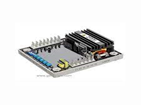 АВВ ЕА63-5H90 календарных дней с даты заключения Договора52Регулятор напряжения AVR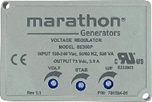 Marathon SE35090 календарных дней с даты заключения Договора53Плата управления  реверсивного выключателя нагрузки с мотор приводом 4-х полюсногоABBABBПлата переключателя нагрузки ABB  OTM2000E4CM230C90 календарных дней с даты заключения Договора2Лот № 2 – Механические запчасти для ДГУЛот № 2 – Механические запчасти для ДГУЛот № 2 – Механические запчасти для ДГУЛот № 2 – Механические запчасти для ДГУЛот № 2 – Механические запчасти для ДГУЛот № 2 – Механические запчасти для ДГУЛот № 2 – Механические запчасти для ДГУ4Прокладка ГБЦDEUTZ BF4M 1013DEUTZ BF4M 10130420156390 календарных дней с даты заключения Договора15Радиатор охлажденияMITSUBISHI S4L2MITSUBISHI S4L231A470502190 календарных дней с даты заключения Договора36Корпус термостата  DEUTZ1015DEUTZ1015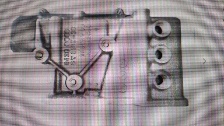 DEUTZ1015Deutz Housing, Thermostat 1015, 426002990 календарных дней с даты заключения Договора2Для зачисления Кыргызских сомовДля зачисления Кыргызских сомовFor transfer of US dollars Intermediary Bank(Банк-посредник)BNY Mellon, New-York, USASWIFT: IRVTUS3NAccount Number of Sberbank in BNY Mellon: № 8900057610Bank of Beneficiary(Банк получателя)ФОАО “Айыл Банк”, г. Бишкек, Кыргызская РеспубликаSberbank, Moscow, RussiaSWIFT: SABRRUMMBeneficiary (Получатель)ЗАО "Альфа Телеком",Счет № 1350100027537623  БИК: 135001OJSC "Optima Bank", Bishkek, Kyrgyz RepublicSWIFT: ENEJKG22Account number of Optima in Sberbank: № 30111840700000000415Purpose of payment(Назначение платежа)Гарантийное обеспечение конкурсной заявки № объявленияГарантийное обеспечение исполнения Договора от ____ №____;  Account Number: № 1091820182530517CJSC “Alfa Telecom”Guarantee providing of the tender application Guarantee providing of the Contract #_________ from ______________КОНКУРСНАЯ ЗАЯВКАКОМУ: ЗАО «Альфа Телеком» На Приглашение № ____ от «__» ________________2023 г. ОТ: ____________________________________________________________________________________                                        (наименование поставщика)Цена, с учетом всех налогов, сборов и других платежей, взимаемых в соответствии с законодательством Кыргызской Республики, накладных затрат, транспортных и других затрат подрядчика. Срок поставки составляет ________________ дней с даты заключения договораДанная конкурсная заявка действительна в течение 60 (шестидесяти) календарных дней с даты вскрытия конкурсных заявок. Подавая настоящую конкурсную заявку, выражаем свое согласие заключить Договора (в случае признания конкурсной заявки, выигравшей) на условиях, обозначенных в Требованиях к закупке и по форме Договора согласно приложению 3 к Приглашению. В случае принятия нашей Конкурсной заявки, мы обязуемся предоставить гарантийное обеспечение исполнения Договора на сумму ________________________________________________, для надлежащего выполнения Договора и в сроки, указанные в Конкурсной документации.Также подавая конкурсную заявку подтверждаем и гарантируем свою правоспособность, наличие регистрации в установленном законодательством порядке, а также наличие необходимых разрешительных документов на осуществление нашей деятельности. Гарантируем, что лицо, подписавшее настоящую конкурсную заявку, обладает всеми необходимыми полномочиями на ее подписание. Цена, с учетом всех налогов, сборов и других платежей, взимаемых в соответствии с законодательством Кыргызской Республики, накладных затрат, транспортных и других затрат подрядчика. Срок поставки составляет ________________ дней с даты заключения договораДанная конкурсная заявка действительна в течение 60 (шестидесяти) календарных дней с даты вскрытия конкурсных заявок. Подавая настоящую конкурсную заявку, выражаем свое согласие заключить Договора (в случае признания конкурсной заявки, выигравшей) на условиях, обозначенных в Требованиях к закупке и по форме Договора согласно приложению 3 к Приглашению. В случае принятия нашей Конкурсной заявки, мы обязуемся предоставить гарантийное обеспечение исполнения Договора на сумму ________________________________________________, для надлежащего выполнения Договора и в сроки, указанные в Конкурсной документации.Также подавая конкурсную заявку подтверждаем и гарантируем свою правоспособность, наличие регистрации в установленном законодательством порядке, а также наличие необходимых разрешительных документов на осуществление нашей деятельности. Гарантируем, что лицо, подписавшее настоящую конкурсную заявку, обладает всеми необходимыми полномочиями на ее подписание. «ПОКУПАТЕЛЬ»: ЗАО "Альфа Телеком"Адрес: Кыргызская Республика,  г. Бишкек, ул. Суюмбаева 123 БИК: 109018ИНН: 00406200910056Р/с: 1091820182530113SWIFT: ENEJKG22Бишкекский центральный филиал ОАО "Оптима Банк"Генеральный директор______________________Мамытов Н.Т.М.П.«ПОСТАВЩИК»:__________________________Адрес: ________________________ИНН: _________________________ОКПО: ________________________Расчетный счет: ________________БИК: _________________________Банк: ________________________Генеральный директор__________________ Наименование товараПодробное описание товараКол-воЦена за ед. сомОбщая стоимость, сом Регулятор напряжения AVRАВВ ЕА63-5H Регулятор напряжения AVRMarathon SE350Плата управления  реверсивного выключателя нагрузки с мотор приводом 4-х полюсногоПлата переключателя нагрузки ABB  OTM2000E4CM230CКорпус термостата  DEUTZ1015Deutz Housing, Thermostat 1015, 4260029Прокладка ГБЦDEUTZ BF4M 1013Артикул 04201563Радиатор охлаждения MITSUBISHI S4L2 артикул 31A4705021ИТОГО:ИТОГО:ИТОГО:ИТОГО:_______ сом«ПОКУПАТЕЛЬ»«ПОСТАВЩИК»ЗАО «Альфа Телеком»Генеральный директор___________________ Мамытов Н.Т.  М.П._____________________Генеральный директор___________________   М.П.№ п/пНаименованиеЦена за ед.Кол-во, шт.Общая сумма, с учётом налогов«ПОКУПАТЕЛЬ»: ЗАО «Альфа Телеком»____________________________________________   М.П.«ПОСТАВЩИК»:___________________________Генеральный директор___________________    М.П.«ПОКУПАТЕЛЬ»«ПОСТАВЩИК»ЗАО «Альфа Телеком»Генеральный директор________________ Мамытов Н.Т.  М.П.________________________Генеральный директор___________________   М.П.